１　募集対象(1)浜松市内（オーケストラは浜松市近郊も可）在住で応募資格を満たしている人(2)オーディションの指定日時に来ることができる人(3)学年が、オーケストラは小学校３年生～中学校３年生、クワイアは小学校２年生～中学校３年生の人 (※2019年3月現在)２　応募資格あいさつがきちんとできること毎週土曜日（オーケストラ13:30～16:30、クワイア14:00～16:30）の練習および演奏会前の特別練習に熱意を持って参加できること(3)団の活動に自主的に取り組み、仲間とともに努力できること３　オーケストラ募集パートおよび条件　　　　　　　　　　　　　　　　　※…個人練習用楽器が貸与可能(有料)ですのでご相談ください。４　入団オーディション　◆ジュニアオーケストラ浜松(1)選考日時　平成３１年３月９日（土）１７:００頃～（時間は個別にお知らせいたします。）(2)会　　場　アクトシティ浜松(3)内　　容　ア）演奏テスト・・・自由曲（伴奏なし）　               ※初心者は、リコーダーや鍵盤ハーモニカなど、できる楽器で演奏していただきます。イ）視唱または視奏とリズム打ち　　　　ウ）保護者同伴の面接◆ジュニアクワイア浜松(1)選考日時　平成３１年３月１６日（土）１７:００～(2)会　　場　クリエート浜松(3)内　　容　ア）小学生…課題曲「手のひらを太陽に」(申し込まれた方に指定の楽譜を送らせていただきます。)中学生…音楽の教科書に載っている曲(申込書に曲名・作曲者名記入。合わせて楽譜をご提出ください。)※どちらも楽譜を見ないで歌うのが望ましい。イ）簡単なリズム打ちと模唱　　　　　　ウ）保護者同伴の面接 　　　　　　　　※活動開始は４月６日(土)を予定しています。５　申し込み方法下記の申込書に必要事項を記入して、直接または郵送で裏面に記載されている　申し込み先　 に提出してください。平成３１年２月２３日（土）必着。　※オーディション詳細は、締め切り後に郵送します。オーディション申込書平成　　　年　　　月　　　日６　練習見学(1)日　 時	平成３１年２月１６日（土）１４：００～１６：３０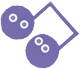 (2)会　 場	オーケストラ：浜松市男女共同参画・文化芸術活動推進センター（あいホール）クワイア：クリエート浜松　スタジオ(5階)　　　※練習見学は時間内であれば出入り自由です。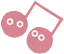 　　　※事前申し込みの必要ありません。当日、直接会場にお越し下さい。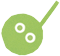 ※別の日に見学をご希望される方は事務局までご相談ください。　団の紹介　21世紀の“音楽のまちづくり”を担う人材を育成する事業の一環として、浜松市児童会館少年音楽隊から、平成６年にジュニアオーケストラ浜松、ミュージカルクワイア浜松（平成14年ジュニアクワイア浜松に改名）が誕生しました。現在、オーディションで選ばれた小学校２年生から高校２年生が在団しており、より良い音楽を目指し、週1回の練習に励み、学校・学年を越えた活動を通じて互いに成長しています。　　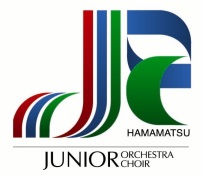 活動は、年２回の定例演奏会を中心に、各種依頼の演奏会に出演しています。　運営体制　　　　　　　　　　　　　　　　団の組織　主宰：浜松市・浜松市教育委員会　　　　　　　　　・名誉団長　　浜松市長　　　鈴木　康友主管：(公財)浜松市文化振興財団　　　　　　　　　・団　　長　　浜松市教育長　花井　和徳●ジュニアオーケストラ浜松　　　常任指揮者　現田　茂●ジュニアクワイア浜松　　　音楽監督　　浅野　武　通常の団の活動　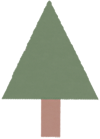 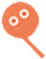 ○ 毎週土曜日の午後の定期練習・夏期合宿練習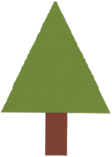 演奏会前の特別練習※通常練習会場／ジュニアオーケストラ浜松：あいホール（浜松市中区幸）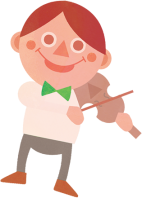 ジュニアクワイア浜松：クリエート浜松(浜松市中区早馬町) 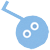 ○ 年２回のコンサート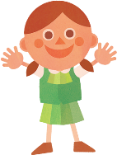 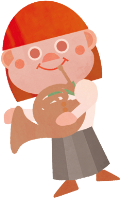 （定期演奏会・スプリングコンサート）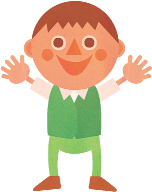 ○ 演奏依頼によるステージ（年数回）　入団後の経費　※第26期◆ジュニアオーケストラ浜松			　　◆ジュニアクワイア浜松(1)団費　　　　月額 1,600円			　　(1)団費　　　　月額　1,600円(2)保護者会費　年額10,800円			　　(2)保護者会費　年額　6,780円(3)その他経費　年額 8,000円（合宿費・遠征共通費）	　　(3)その他経費　年額 17,220円（合宿・DVD代）(4)別途経費が必要になることがあります。		　　(4)別途楽譜代が必要になります。(5)貸与楽器を使用される場合は別途経費が必要になります。　問い合わせ・申し込み先　〒430-7790 浜松市中区板屋町111-1(公財)浜松市文化振興財団　文化事業課ジュニアオーケストラ浜松・ジュニアクワイア浜松事務局TEL：０５３－４５１－１１５１　　FAX：０５３－４５１－１１２３E-mail：jojc@hcf.or.jp　　　　　Web：http://www.hcf.or.jpパ　ー　ト募　集　条　件募集人数オーボエ初心者可　中学校２年生以下１～２名クラリネット初心者可３～４名※ファゴット初心者可１～２名※ホルン初心者可２～３名トランペット初心者可２～３名※ヴィオラ初心者可２～３名氏　　名フリガナ希望団体(○をつける)希望団体(○をつける)希望団体(○をつける)写真(4cm×3cm)氏　　名オーケストラ  ・  クワイアオーケストラ  ・  クワイアオーケストラ  ・  クワイア写真(4cm×3cm)生年月日平成　　　年　　　月　　　日性　別男　・　女男　・　女写真(4cm×3cm)住　　所〒TEL 　　－　　　　－　　　　　FAX　 　－　　　　－　　　　〒TEL 　　－　　　　－　　　　　FAX　 　－　　　　－　　　　〒TEL 　　－　　　　－　　　　　FAX　 　－　　　　－　　　　〒TEL 　　－　　　　－　　　　　FAX　 　－　　　　－　　　　写真(4cm×3cm)学校/学年                   学校　　　　学年部活動希望パート(ｵｰｹｽﾄﾗ受験者のみ)楽器所有 （  有 ・ 無  ）楽器所有 （  有 ・ 無  ）自由曲(ｸﾜｲｱ受験者中学生のみ)作曲者(　　　 　　　　)作曲者(　　　 　　　　)今までの音楽歴(楽器名･指導者･経験年数など)オーディション演奏楽器(ｵｰｹｽﾄﾗ受験者のみ)今の土曜日の過ごし方習い事を書いてください（　　）曜日（　　：　　）～（　　：　　）（　　　　　　　　　　　　　）（　　）曜日（　　：　　）～（　　：　　）（　　　　　　　　　　　　　）（　　）曜日（　　：　　）～（　　：　　）（　　　　　　　　　　　　　）（　　）曜日（　　：　　）～（　　：　　）（　　　　　　　　　　　　　）（　　）曜日（　　：　　）～（　　：　　）（　　　　　　　　　　　　　）保 護 者 氏 名フリガナ保 護 者 氏 名　印　　　　　